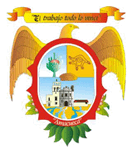 AMACUECAGOBIERNO MUNICIPA 2015-2016“GOBERNAR Y SERVIR CON SENTIDO HUMANO”COMISIONES EDILICIAS  ADMINISTRACIÓN 2015-2018COMISIONES EDILICIAS  ADMINISTRACIÓN 2015-2018COMISIONES EDILICIAS  ADMINISTRACIÓN 2015-2018REGIDORCOMISIÓNINTEGRANTESLic. César Augusto Anaya Valenzuela.Presidente Municipal1.-Planeación Socioeconómica y Presupuesto.2.-De Promoción y Desarrollo Económico.3.- Para la Regularización de la Tenencia de la Tierra.1.- Vocal: Profesor Vidal Meza Meza.2.- Vocales: Profesor Vidal Meza Meza y Lic. Oscar Rodríguez Marcial.3.- Vocales: Lic.  Oscar Rodríguez Marcial, Alfredo de la Torre Herrera, Yuliana Guadalupe Castillo Ortiz y María Francisca Meza Barragán.C. Heriberto Cedano CruzRegidor1.- De Seguridad Pública y Protección civil.2.- De Deportes.1.- Vocal: Roberto Díaz Orduñez.2.- Vocales: Alfredo de la Torre Herrera y José Salvador Pinto Quintero. Profesor Vidal  Meza Meza Regidor1.- De Educación Publica 1.- Vocales: Profesor Adán Barragán Valdivia y Lic. Oscar Rodríguez Marcial.C. Yuliana Guadalupe Meza BarragánRegidor1.- De Festividades Cívicas Promisión de Cultura y Turismo.2.- Edilicia de Equidad y Género y Juventud.1.- Vocal: Profesor Vidal Meza Meza.2.- Vocal: Lic. Oscar Rodríguez Marcial.C. María Francisca Meza Barragán Regidor1.- Salubridad e Higiene 1.- Vocal: Yuliana Guadalupe Castillo Ortiz.C. José Salvador Pinto QuinteroRegidor1.- De Cementerios, Rastros Municipales, Calzadas, Parques, Jardines y Nomenclatura.2.- De Obras Públicas y Desarrollo Urbano.3.- De Fomento Agropecuario y Forestal, Desarrollo Rural Sustentable y Ecología. 1.- Vocales: Alfredo de la Torre Herrera y Roberto Díaz Orduñez.2.- Vocales: Roberto Díaz Orduñez  y Lic. Oscar Rodríguez Marcial 3.- Vocal: Roberto Díaz Orduñez.Profesor Adán Barragán Valdivia.Regidor1.- De Hacienda2.- De Gobernación 1.- Vocal: Lic. Oscar Rodríguez Marcial.2.- Vocal: Roberto Díaz Orduñez.C. María Gabriela Elizondo Navarro.Regidor1.- De Participación Ciudadana 1.- Vocales: Profesor Vidal Meza Meza, Alfredo de la Torre Herrera y Roberto Díaz Orduñez.Lic. Oscar Rodríguez Marcial.Regidor1.- De Mercados, Comercios, Abastos y Alumbrado Público. 2.- De Catastro.3.- De Derechos Humanos.1.- Vocales: Alfredo de la Torre Herrera y Profesor Adán Barragán Valdivia.2.- Profesor Adán Barragán Valdivia.3.- Lic. César Augusto Anaya Valenzuela y Profesor Vidal Meza Meza.C. Alfredo de la Torre Herrera.Regidor1.- De Limpia, Recolección, Traslado y Disposición de Residuos Sólidos. 1.- Vocal. María Gabriela Elizondo Navarro.C. Roberto Díaz Orduñez.1.- De Agua Potable 1.- Vocales: Alfredo de la Torre Herrera y Heriberto Cedano Cruz.